Publicado en Blanes el 29/06/2020 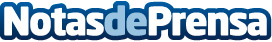 El Camping Bella Terra adopta un protocolo sanitario e higiénico antes de la apertura de temporadaEl alojamiento turístico ubicado en Blanes, ha abierto sus puertas este sábado 27 de junioDatos de contacto:EDEON MARKETING SLComunicación · Diseño · Marketing931929647Nota de prensa publicada en: https://www.notasdeprensa.es/el-camping-bella-terra-adopta-un-protocolo Categorias: Viaje Marketing Entretenimiento Turismo Recursos humanos http://www.notasdeprensa.es